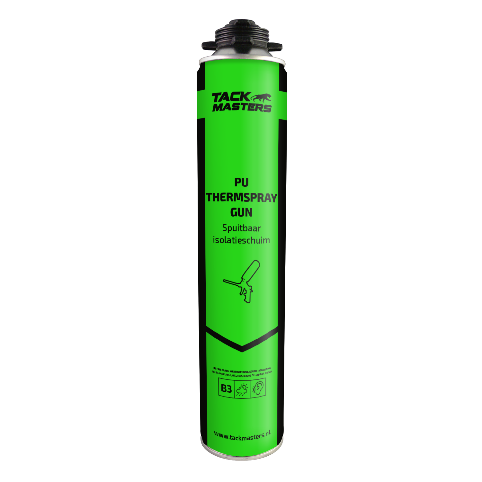 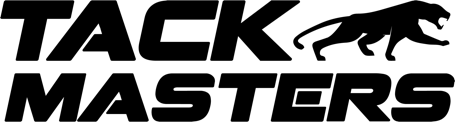 PU THERMSPRAY GUNSPUITBAAR ISOLATIESCHUIMTECHNISCH DATABLADTACKMASTERS BVVeenderveld 56, 2371 TW, Roelofarendsveen+31 (0) 318 240 130 | sales@tackmasters.nl | www.tackmasters.comEen PU-schuim voor hoogwaardige warmte- en geluidsisolatie van gebouwen en woningen. Biedt een unieke, monolithische thermische isolatietoepassing zonder verbindingen, naden en gaten. Een innovatief alternatief voor traditionele bouwisolatiemethoden zoals polystyreen warmte-isolatieplaten, glaswol en steenwol. Eéncomponentproduct gebruikt met een applicatorpistool. Het bevat geen drijfgassen die schadelijk zijn voor de ozonlaag.KENMERKEN & VOORDELEN- Uitstekende hechting op alle soorten bouwmaterialen.- Kan eenvoudig worden aangebracht op oneffen, moeilijk bereikbare oppervlakken waar het niet mogelijk is om traditionele isolatiematerialen te gebruiken.- Uitstekende thermische isolatiewaarde. 0,025 W/(m.K).- Eliminatie van thermische bruggen.- Eliminatie van het dauwpunt.- Opbrengst tot 3 m² bij een dikte van 1,5 cm voor één laag indien aangebracht vanaf een afstand van ~40 cm met normale aanbrengsnelheid.- Na gebruik zijn geen mechanische bevestigingselementen nodig.- Overschilderbaar.TOEPASSINGEN- Daken, zolders, gevels, funderingen, kelders, vloeren, binnenmuren, overlappingen tussen de verdiepingen, binnenwanden, plafonds en kelders.- Structurele elementen van gebouwen, balkons, loggia's, deuren, raamhellingen, leidingen, kanalen en tankachtige ronde oppervlakken, oneffen en ruwe alle oppervlakken.- Carrosserie- en autotrailers, boten, jachten, schepen en allerlei soorten zeevoertuigen.INSTRUCTIES- Elke bus heeft twee speciale plastic sproeiers om tegen de muur en het plafond te spuiten. Mondstuk A is voor toepassingen op verticale oppervlakken en mondstuk B is voor plafondtoepassingen.- Optimale bustemperatuur is +20 °C.- Verwerkingstemperatuur ligt tussen +5 °C en +30 °C.- Schud de bus goed voor gebruik.- Schroef de bus op een applicatorpistool. Plaats de spuitmond op de loop totdat deze vastklikt.- Houd het blik altijd ondersteboven tijdens het aanbrengen.- De output van het schuim kan worden geregeld met de trekker en worden geregeld met de stelschroef aan de achterkant van het pistool.- Spuit het schuim op 30-45 cm afstand van de muur voor verticale toepassingen. Bij horizontale toepassingen het schuim op 15-20 cm afstand van het plafond spuiten.- Het product kan in elke gewenste dikte worden aangebracht, zolang het maar laag voor laag wordt aangebracht. Hoe dikker, hoe hoger de isolatiewaarde.- Voor een effectieve isolatiewaarde bedraagt de aanbevolen verwerkingsdikte 5 cm en deze dikte dient met minimaal 3 lagen bereikt te worden. Met 1 of 2 lagen is het niet mogelijk om de ideale isolatiewaarde te verkrijgen.- De spuitmonden en het applicatorpistool moeten onmiddellijk na voltooiing van de klus worden gereinigd.BEPERKINGEN - Opslag boven +25 °C en onder +5 °C verkort de houdbaarheid.- Het blik moet verticaal worden opgeslagen en vervoerd.- Het blik moet vóór gebruik minimaal 12 uur op kamertemperatuur worden bewaard.- Uitgehard schuim zal verkleuren bij blootstelling aan ultraviolet licht.- Verf of bedek het uitgeharde schuim voor de beste resultaten bij buitentoepassingen.- Lagere temperaturen verminderen de opbrengst en de uithardingstijd.VEILIGHEID- Bevat difenylmethaan-4, 4’-diisocyanaat.- Schadelijk bij inademing, irriterend voor de ogen, de luchtwegen en de huid.- Spuitnevel/damp niet inademen.- Draag geschikte beschermende kleding en handschoenen.- Alleen gebruiken in goed geventileerde ruimtes.- Houder onder druk. Uit de buurt van direct zonlicht houden en niet blootstellen aan temperaturen boven de 50 °C.- Niet doorboren of verbranden, ook niet na gebruik.- Verwijderd houden van ontstekingsbronnen, niet roken.- Buiten het bereik van kinderen houden.VERPAKKINGGewicht: 850ml/Gw.930grOPSLAG EN HOUDBAARHEID12 maanden indien correct bewaard.De resultaten werden verkregen door optimale omgevingsomstandigheden te bieden.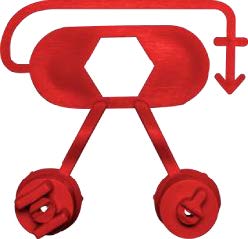 Afbeelding 1: Mondstuk A aan de linkerkant en Mondstuk B aan de rechterkant.EIGENSCHAPPENSPECIFICATIESBasisPolyurethaan PrepolymeerUithardingssysteemVochtuithardingSoortelijk gewicht15±1 kg/m3 (ASTM D1622)Kleefvrije tijd4 min (ASTM C1620)SchuimkleurBlauwOpbrengst3 m² bij 1,5 cm dikteBrandklasse van het uitgeharde schuim B3 (DIN 4102-1)Thermische geleidbaarheid0,025 W/m.K (bij 20°C) (DIN 52612)R-waarde5,66 (per inch)Compressiesterkte0,03 MPa (DIN 53421)Volledige uitharding24 uurAerosol temperatuurmin.5°C max. +30°CTemperatuurbestendigheid-75°C tot +115°CVerwerkingstemperatuur+5°C tot +30°C